C/ Corredera nº49 Bajo derecha, Yecla (Murcia) 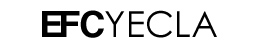 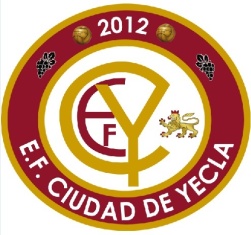 Teléfonos de contacto: 968 94 71 16 II 685 73 46 54 || 647602847efcyecla@gmx.es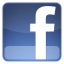 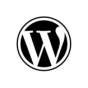 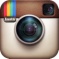 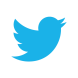 CRÓNICAResultado abultado que no refleja lo que realmente fue el partido.Partido difícil para el Ciudad de Yecla que viajaba a Caravaca para enfrentarse a uno de los punteros de la liga, así fue que el Caravaca se llevaba el encuentro por  12-0. El ciudad en todo momento mantuvo un juego vistoso intentando sacar el balón jugado y moviéndose bien por el campo provocando algunos fallos en algunos pases y dando alguna facilidad al equipo contrario para montar contras. Así fue durante todo el partido que el Caravaca sin ningún juego vistoso ni apenas jugadas elaboradas durante todo el partido se llevó el encuentro con tal cantidad de goles, lo peor del partido, mucha chulería por su potencial físico, aprovechando para jugar con tan solo dos defensas y celebrando el gol número 12 corriendo todo el equipo al córner emulando una celebración burlesca como si pescaran un pez. También negativa la lesión de Alejandro y algunas leves de varios jugadores del Ciudad, varias faltas de respeto ante un rival tan digno y humilde como es nuestro equipo.  Categoría: Infantil bJornada:Rival:Caravaca ALugar del encuentro:Equipo de inicio:Alejandro, alvaro, marcos, Felipe, Juanma, Sergio, Abel, Alonso, fran, dani y franTambién jugaron:Alejandro, ivan, hugo, julio y marioResultado final:12-0Observaciones: